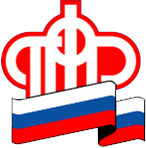         Пенсионный фонд Российской Федерации       Управление Пенсионного фонда РФ      в г.Белоярский  Ханты-Мансийского автономного округа – Югра5 апреля 2017г.								         г.БелоярскийПовышение размера пенсий с 1 апреля 2017г.	Государственное учреждение – Управление Пенсионного фонда в г.Белоярский информирует граждан о повышении пенсий по государственному пенсионному обеспечению, в том числе  социальных с 1 апреля 2017 года на 1,5%.  	Напомним, что право на пенсию по государственному пенсионному обеспечению в соответствие со ст.4 Федерального закона от 15.12.2001г  № 166-ФЗ имеют следующие граждане:1) федеральные государственные гражданские служащие;2) военнослужащие;3) участники Великой Отечественной войны;4) граждане, награжденные знаком "Жителю блокадного Ленинграда";5) граждане, пострадавшие в результате радиационных или техногенных катастроф;6) граждане из числа космонавтов;7) граждане из числа работников летно-испытательного состава;8) нетрудоспособные граждане.	В Белоярском районе количество получателей социальной пенсии составляет  521 человек, из них   основная категория это получатели социальных пенсий по инвалидности и социальных пенсий по случаю потери кормильца.	Средний размер социальной пенсии в Белоярском районе на 1 апреля 2017г. - 11 489 рублей 82 копейки.	Страховые пенсии неработающих пенсионеров с 1 апреля были доиндексированы на 0,38%, в связи с увеличением стоимости индивидуального пенсионного коэффициента (пенсионного балла) с 1 апреля, которая составляет 78,58 рубля. 	С учетом индексации 1 февраля на 5,4% общий объем индексации страховых пенсий в 2017 году составил 5,8%.	Что касается дальнейшего повышения пенсий, у пенсионеров, которые работали в 2016 году, в августе 2017 года вырастут страховые пенсии - будет проведен беззаявительный перерасчет страховых пенсий. Максимальная прибавка – денежный эквивалент трех пенсионных баллов.	Как и раньше, в 2017 году в России не будет пенсионеров с ежемесячным доходом ниже прожиточного минимума пенсионера в регионе проживания. Всем неработающим пенсионерам будет производиться социальная доплата к пенсии до уровня прожиточного минимума пенсионера в регионе проживания. 	К сведению, в Ханты-Мансийском округе-Югре   прожиточный минимум пенсионера  11 258 рублей. Доплату производит Казенное учреждение Ханты-Мансийского автономного округа – Югры «Центр социальных выплат» филиал в г.Белоярский. При этом надо иметь в виду, что суммируются все ежемесячные выплаты  неработающих пенсионеров, в том числе и ежемесячная денежная выплата (ЕДВ) льготной категории граждан вместе с набором социальных услуг (НСУ) независимо от того получает НСУ гражданин в натуральной форме или в денежном эквиваленте. ____________________________________________________________________________Пресс-служба УПФР в г.Белоярский Ханты-Мансийского автономного округа –Югры 8(34670)23006